О Т К Р Ы Т О Е    А К Ц И О Н Е Р Н О Е     О Б Щ Е С Т В О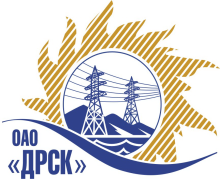 08.06.2015г.   							                    № 02-02-19-478  Организатор (Заказчик) запроса цен - ОАО «Дальневосточная распределительная сетевая компания» (далее ОАО «ДРСК») (почтовый адрес: 675000, г. Благовещенск, ул. Шевченко 28, тел./факс: 8 (4162) 397-260, e-mail:  okzt3@drsk.ru)   настоящим извещает потенциальных участников запроса предложений  на  право заключения Договора поставки: «Автошины для автомобилей зарубежного производства» для нужд филиала ОАО «ДРСК» «Приморские электрические сети», объявленного извещением от 26 мая 2015г. № 511/МЭ, о внесении дополнений  в Извещение и закупочную документацию. Дополнения внесены:В Извещение о проведении  закрытого запроса предложений от 26 мая 2015г. № 511/МЭ добавить:          Пункт 11   «Срок предоставления Документации до 15:00 часов местного (Благовещенского) времени (09:00 часов Московского времени) 
« 11 » июня 2015 года»         Пункт 16   «Сведения о дате начала и окончания приема предложений, месте и порядке их представления Участниками: с 28 » мая 2015 года до 15:00 часов местного (Благовещенского) времени (09:00 часов Московского времени)  по «11 » июня 2015 года.»         Пункт 17 «Дата, время и место вскрытия конвертов с заявками на участие в закупке: 15:00 часов местного (Благовещенского) времени (09:00 часов Московского времени)  « 15 » июня 2015 года, по адресу Электронной торговой площадки на Интернет-сайте www.b2b-energo.ru.»В Закупочную документацию добавить:          Пункт 4.2.16 Срок окончания приема Предложений на участие в закупке на ЭТП: «Дата окончания подачи предложений Участников (ставок на B2B): 15:00 часов местного (Благовещенского) времени (09:00 часов Московского времени) «11» июня 2015 года.»          Пункт 4.2.18 Дата и время вскрытия конвертов с Предложениями на участие в закупке: «Вскрытие конвертов с предложениями Участников состоится в 15 часов местного времени (09:00 часов Московского времени)  15 июня 2015 года   на B2B в порядке, предусмотренном регламентом B2B.»Ответственный секретарь ЗК2 уровня ОАО «ДРСК»	                                                                         О.А. МоторинаДАЛЬНЕВОСТОЧНАЯ РАСПРЕДЕЛИТЕЛЬНАЯ СЕТЕВАЯ КОМПАНИЯУл.Шевченко, 28,   г.Благовещенск,  675000,     РоссияТел: (4162) 397-359; Тел/факс (4162) 397-200, 397-436Телетайп    154147 «МАРС»;         E-mail: doc@drsk.ruОКПО 78900638,    ОГРН  1052800111308,   ИНН/КПП  2801108200/280150001УВЕДОМЛЕНИЕ О ВНЕСЕНИИ ДОПОЛНЕНИЙ закупка 221 лот 2